Предмет: Додатна појашњења конкурсне документације                 број: 300-404-01-00204/2017-J1005 од 16.11.2017. године На основу члана 63. Закона о јавним набавкама (''Сл.гласник РС'' бр. 124/12, 14/15 и 68/15), у поступку јавне набавка добра – Сијалице за потребе пословног простора - РО Београд, за потребе Пореске управе – Регионалног одељења Београд, ЈН 300/6/2017, која се спроводи у складу са чланом 32. Закона о јавним набавкама, по позиву објављеном на порталу јавних набавки од 07.11.2017. године, учесник у поступку, обратио се електронском поштом-дописом  од 15.11.2017. године наручиоцу, за давање појашњења на следеће питање:               Da li se može ponuditi LED sijalica sa količinom svetla od 806lm?Одговор: Наручилац је у вези са количином светла LED сијалице, дао појашњење број:300-404-01-00204/2017-Ј1005 од 10.11.2017. године, објављено на Порталу јавних набавки и интернет страници Наручиоца, 10.11.2017. године.Потенцијални понуђач мора понудити добро у складу са траженим техничким карактеристикама и то: да LED сијалица, која мора бити са количином светла од минимум  810 lm.            Ако се понуди добро, које не задовољава тражени минимум од 810 lm, таква понуда ће се одбити као неодговарајућа, односно неприхватљива.Комисија:Члан 1: Нада Млаџић дипл. економистаЧлан 2: Јелена Краварић дипл. економистаЧлан 3: Горан Стојановић дипл. инж. електротехникеРЕПУБЛИКА СРБИЈАМИНИСТАРСТВО ФИНАНСИЈА
ПОРЕСКА УПРАВА       Број: 300-404-01-00204/2017-J1005   Датум: 16.11.2017. године                              БЕОГРАД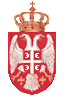 